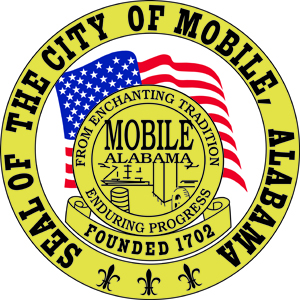 The City of Mobile, AlabamaMobile City Planning CommissionLetter Of DecisionJune 5, 2020Ramshead LLC12351 188 HwyGrand Bay, AL 36541Re:      5536 Sermon Road West and 5660 & 5680 Sermon Road North (Northeast corner of Sermon Road North and Willis-Sermon Connector and Southwest corner of Sermon Road West and Willis-Sermon Connector). Council District 4 SUB-001172-2020 Collins Subdivision, First Addition, Resubdivision of Lots 10-12 Number of Lots / Acres: 2 Lots / 1.0± Acre Engineer / Surveyor: Polysurveying Engineering-Land SurveyingDear Applicant(s)/ Property Owner(s):At its meeting on June 4, 2020, the Planning Commission considered the above referenced subdivision.After discussion, the Planning Commission heldover the request until the August 6, 2020 meeting, at the request of the applicant.If you have any questions regarding this action, please call this office at 251-208-5895.Sincerely,MOBILE CITY PLANNING COMMISSIONMs. Jennifer Denson, SecretaryBy:		________________________________________		Margaret Pappas		Deputy Director of Planning and ZoningCc:      Polysurveying 